     U- Underline the title and the first & last sentences. Circle clue words. N- Number # the paragraphs. 1, 2 ,3...R- READ the ?’s*.  READ the passage.A - Author’s Purpose/M.I./GenreV - P.O.V. 1st or 3rdE - Evidence Highlight and paragraph numberL - Lk over.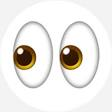 